Checkliste Kundengespräch neue WebseiteAnsprechpartner während des Projekts; ErreichbarkeitWann soll das Projekt fertiggestellt sein?Welches Budget ist eingeplant?Ist schon eine Domain und Webspace vorhanden, wo ist diese gehostet?Ist schon eine Webseite vorhanden?Wie lauten die Zugangsdaten?Wie ist der technische Umfang des Webhostingpakets; SSL Zertifikat?Ist eine spätere Pflege erwünscht?Webdesign FragenWas sind ihre Zielsetzung, Erwartungen an die neue WebseiteWelche Mitbewerber gibt es in diesem Bereich?Welche Dienstleistungen und Produkte sollen angeboten werden?Was ist das Alleinstellungsmerkmal Ihres Produkts?Wie definieren sie ihre Zielgruppe?Ist die Zielgruppe regional oder überregional vertreten?Altersklasse der Zielgruppe?Ist die Zielgruppe hauptsächlich männlich/weiblich oder gemischt?Wie technisch versiert ist ihre ZielgruppeGibt es Barrieren bei Ihrer Zielgruppe (Sehschwäche bspw.)Webauftritt – Das DesignGibt es ein vorliegendes Corporate Design?Sollen bestimmte Grafiken/Bilder eingebunden werden, sind die Nutzungsrechte dafür vorhanden?In welchen Formaten liegen Grafiken vor, Kopien und verkleinerte Aufnahmen sind nicht zu gebrauchenGibt es Filme die eingebunden werden sollen?Welche Farben sind ein no-go?Welche Farben sollten unbedingt verwendet werden?Welcher Stil sollte das Design haben? (Klassisch, verspielt, schlicht, futuristisch, retro, etc.)Gibt es Schriften, die unbedingt verwendet werden sollen?Welche Webauftritte gefallen Ihnen besonders gut?Welche Webauftritte gefallen Ihnen nicht gut?Soll der Webauftritt mehrsprachig sein?Liegen Texte vor, wenn ja, in welchem Format?Wie viele Seiten sollte der Webauftritt umfassen?Soll ein Newsblog eingefügt werden?Welche Punkte soll die Navigation beeinhalten?Wird eine Bildergalerie benötigt?Welche Kommunikations-/Interaktionsmöglichkeiten mit dem Kunden sind erwünscht? (Online Shop, Download Bereich, Forum, Gästebuch, Newsletter, Kontaktformular, Chat, etc.)Sollen weitere Dienste berücksichtigt werden (Facebook, Twitter, Instagram, etc.)Sind verschiedene Nutzerbereich geplant?Bitte beantworten Sie die Fragen möglichst alle, damit ich mir ein Bild machen kann über den tatsächlichen Aufwand der neuen Webseite und somit ein aussagekräftiges Angebot erstellen kann. Ich freue mich über ein neues Projekt mit Ihnen. Mit freundlichen GrüßenIsabel Sauvonnet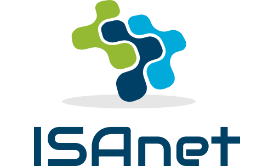 